Publicado en Madrid el 21/06/2024 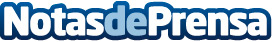 Vistage reúne en su jornada anual en Madrid a 150 empresariosEl encuentro sirvió para conectar necesidades, retos de futuro y encontrar soluciones conjuntas a diversas problemáticas de negocio. Fundada en 1957, Vistage, la organización de asesoramiento y coaching para directivos más grande del mundo, organizó un nuevo y exitoso eventoDatos de contacto:Alberto GómezConsultor Senior627936113Nota de prensa publicada en: https://www.notasdeprensa.es/vistage-reune-en-su-jornada-anual-en-madrid-a Categorias: Nacional Madrid Emprendedores Recursos humanos http://www.notasdeprensa.es